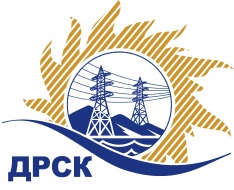 Акционерное общество«Дальневосточная распределительная сетевая  компания»ПРОТОКОЛпроцедуры вскрытия конвертов с заявками участников СПОСОБ И ПРЕДМЕТ ЗАКУПКИ: открытый запрос предложений на право заключения договора поставки: «Опоры центрифугированные» для нужд филиала АО «ДРСК» «Амурские электрические сети»   (закупка 2538 раздела 2.1.2 ГКПЗ 2017 г.).Плановая стоимость: 4 237 288,14 руб., без учета НДСПРИСУТСТВОВАЛИ: постоянно действующая Закупочная комиссия 1-го уровня ВОПРОСЫ ЗАСЕДАНИЯ КОНКУРСНОЙ КОМИССИИ:В ходе проведения запроса предложений было получено 4 заявки, конверты с которыми были размещены в электронном виде через функционал ЭТП - https://rushydro.roseltorg.ru.   .Вскрытие конвертов было осуществлено в электронном сейфе организатора запроса предложений на ЕЭТП, в сети «Интернет»: https://rushydro.roseltorg.ru  автоматически.Дата и время начала процедуры вскрытия конвертов с заявками участников: 15:00 местного времени 15.11.2017Место проведения процедуры вскрытия конвертов с заявками участников: Единая электронная торговая площадка, в сети «Интернет»: https://rushydro.roseltorg.ru.В конвертах обнаружены заявки следующих участников запроса предложений:Секретарь Закупочной комиссии 1 уровня                                                    Т.В. ЧелышеваТерёшкина Г.М.(416-2) 397-260№ 691/МКС-Вг. Благовещенск15 ноября 2017 г.№ п/пПорядковый номер заявкиНаименование участникаЗаявка без НДСЗаявка с НДССтавка НДС11АКЦИОНЕРНОЕ ОБЩЕСТВО "БЕЛОЯРСКИЙ МАЧТОПРОПИТОЧНЫЙ ЗАВОД" 
ИНН/КПП 2208001977/220801001 
ОГРН 10222007667084237288.004999999.8418%22Общество с ограниченной ответственностью "Стройкомплект" 
ИНН/КПП 2723107670/272501001 
ОГРН 10827230048364152542.374900000.0018%33Общество с ограниченной ответственностью "Группа Компаний Энергоцентр" 
ИНН/КПП 5902233179/590201001 
ОГРН 11359020018173383060.003992010.8018%44Общество с ограниченной ответственностью "Производственное объединение "Гарантия" 
ИНН/КПП 6674335237/667401001 
ОГРН 10966740140514232700.004994586.0018%